Good morning Gentlemen.I thought as it’s been a while I would update you on my dad Wally Jones.Dad is still a resident of Calvary Retirement Community in Cessnock NSW. He has reached the ripe old age of 92, which I expect is pretty bloody old for 35 Sqn Vietnam survivors. His memory for day to day things is poor due to his dementia but he still has good insight into historical events, and reasonable health for age. Unfortunately it’s been a rough year with the passing of his wife ( my Mum ), and Covid lockdowns restricting visitors etc but he maintains good spirits mostly, with his normal dose of pig headedness lol.I will let you know if there is any changes, and hope all is well for you both.Kind RegardsBaden Jones badjones@live.com.au0438569059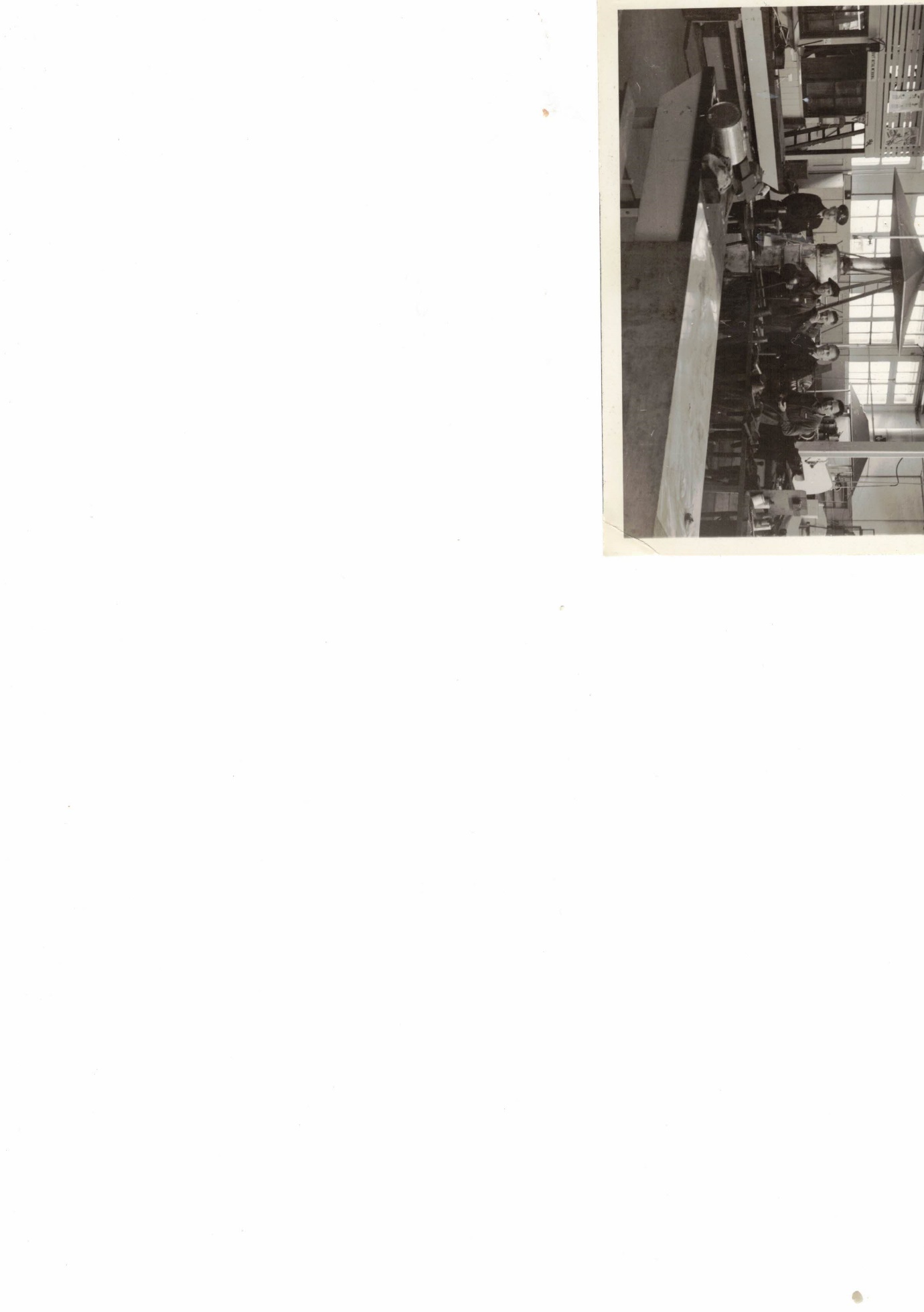 